Lesson 5: Order Numbers 1-20Let’s think about the order of numbers 1-20.5.1: Order NumbersWrite the numbers in order.____________________________________________________________________________________________________________________________________________________________________________________5.3: Centers: Choice TimeChoose a center.Less, Same, More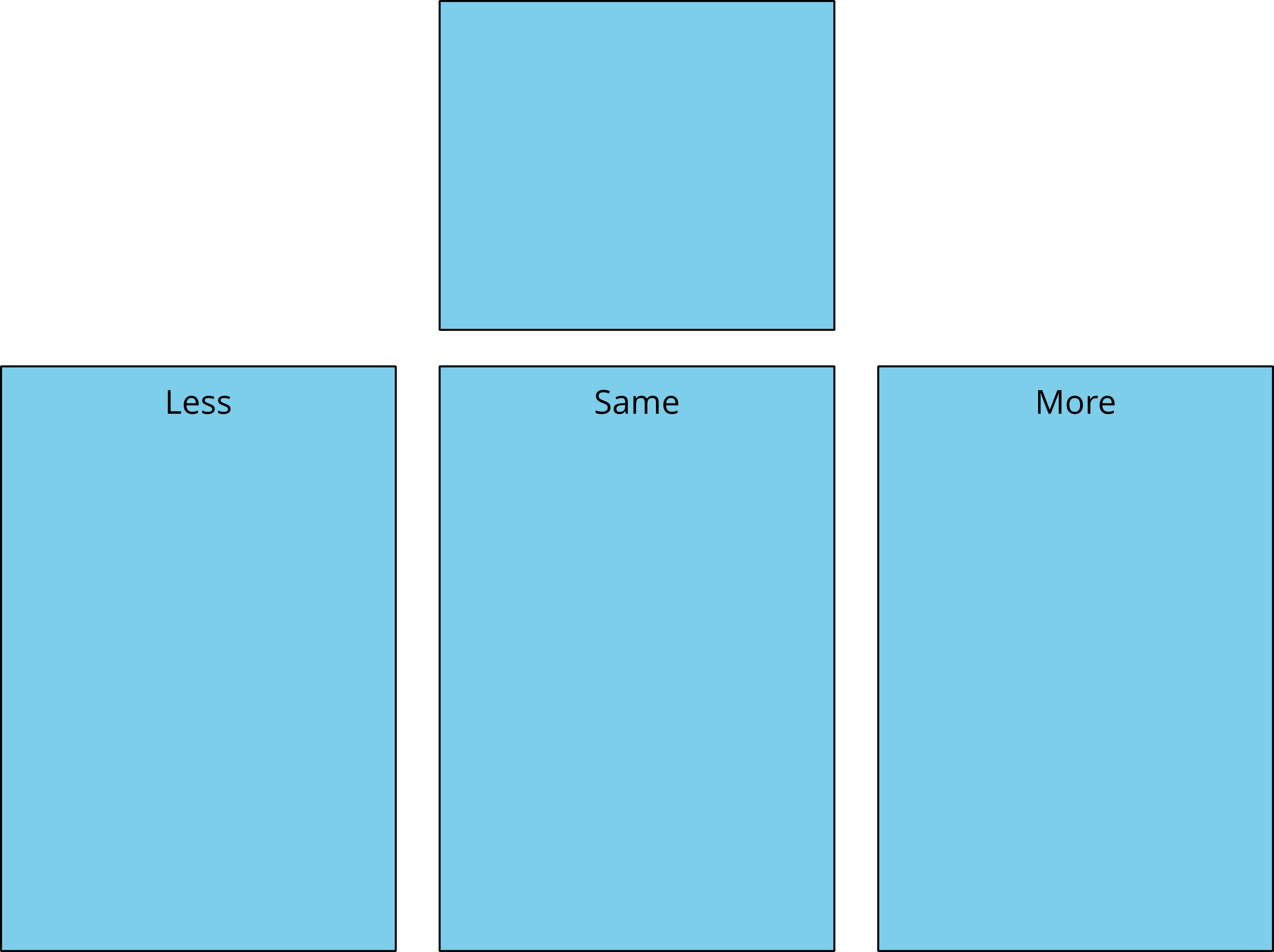 Math Fingers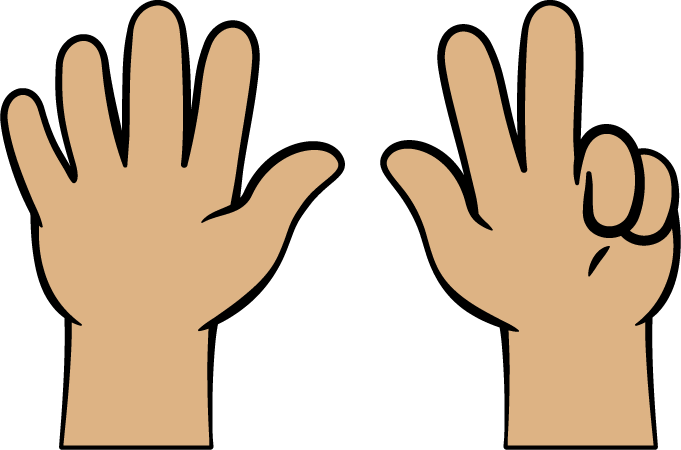 Tower Build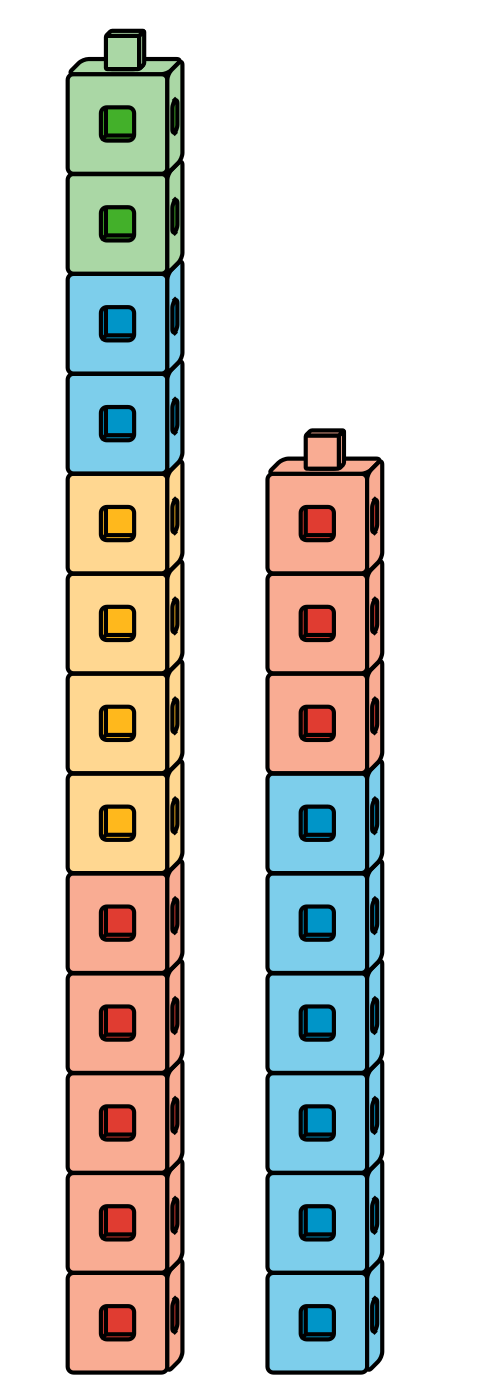 Math Stories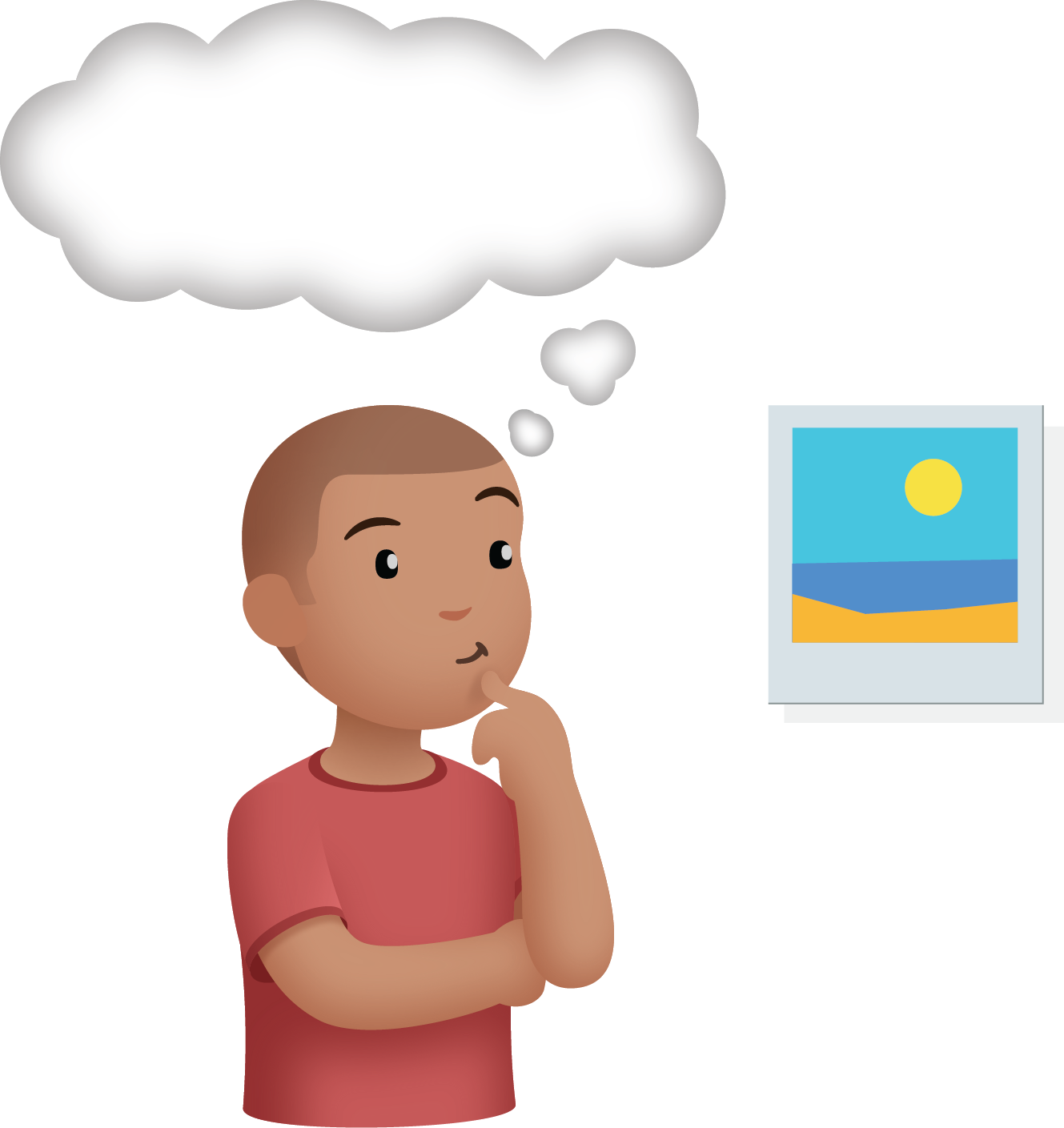 Which One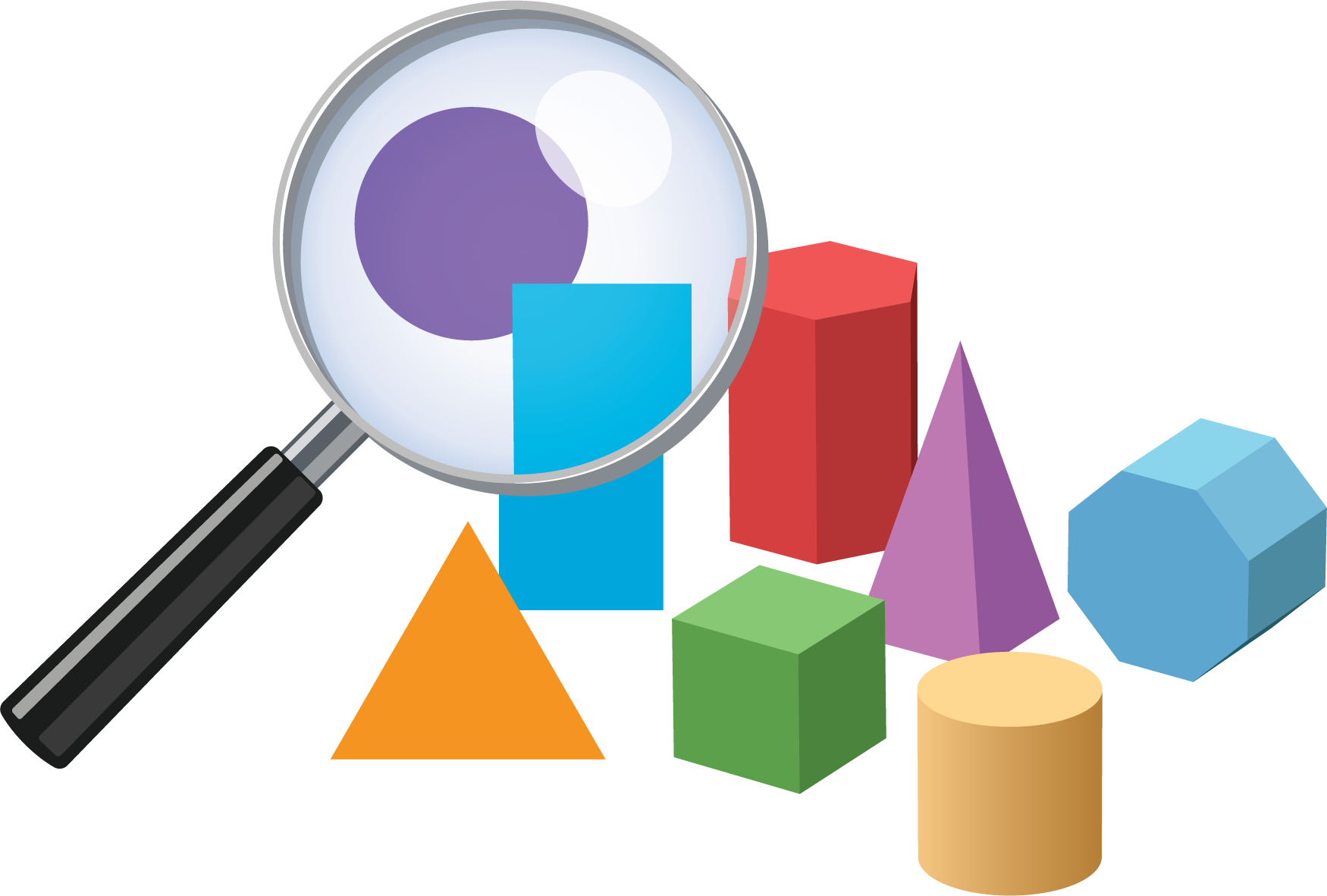 Section SummarySection SummaryIn this section, we counted and compared groups of objects.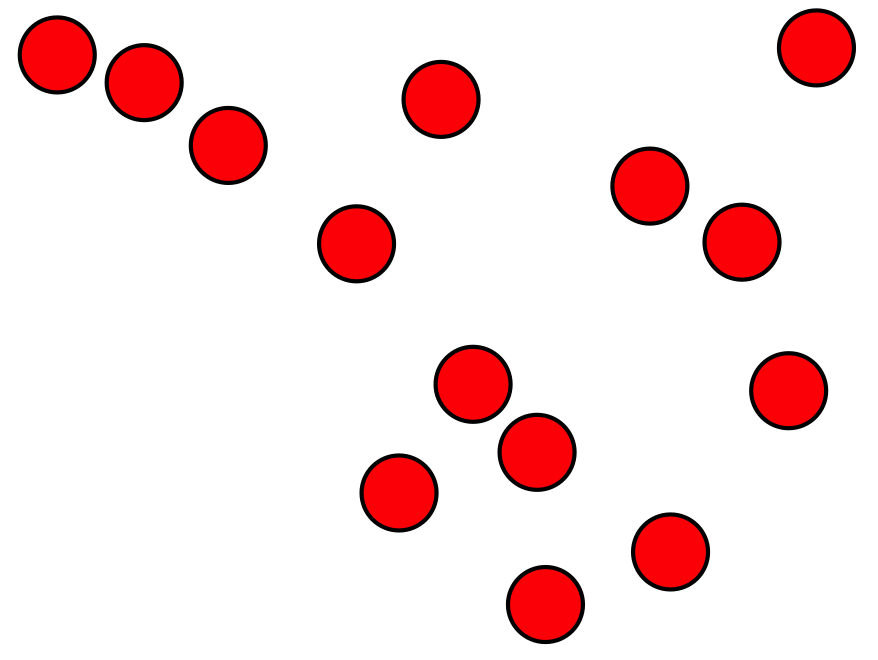 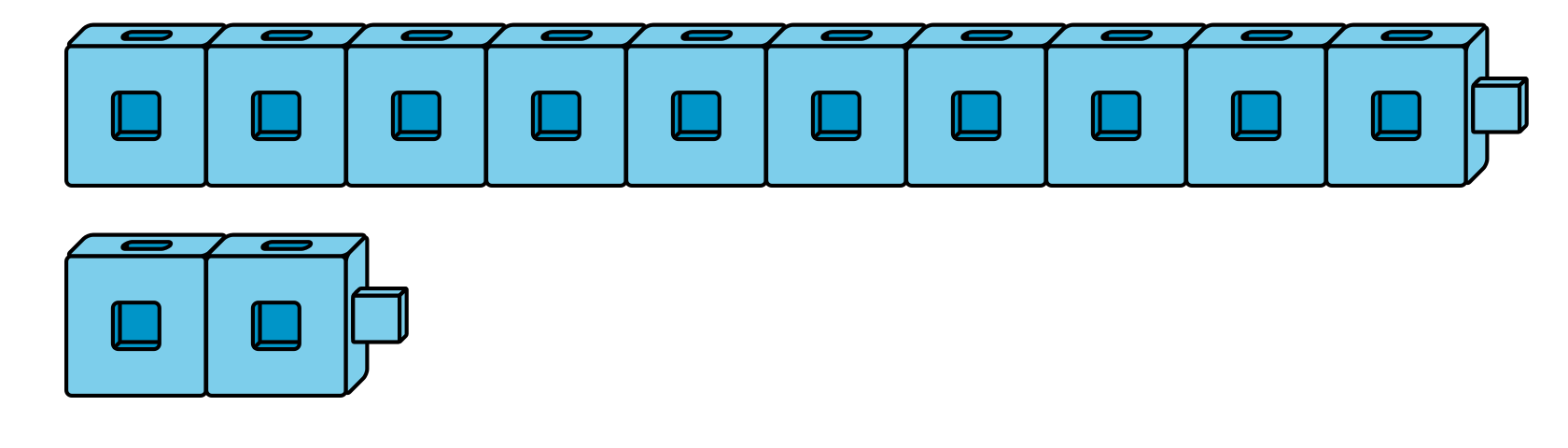 There are 14 counters and 12 cubes. There are fewer cubes.We also used what we know about counting to help us figure out 1 more and 1 less.1, 2, 3, 4, 5, 6, 7, 88 is 1 more than 7.There were 10 people on the bus.
Then 1 person got off the bus.
How many people are on the bus now?1, 2, 3, 4, 5, 6, 7, 8, 9, 109 comes before 10 when we count, so 9 is 1 less than 10.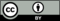 © CC BY 2021 Illustrative Mathematics®